Applegarth and Hutton Primary Parent CouncilsHEAD TEACHER’S REPORT – 2.11.2020  Current Roll September 2020 – 33 Applegarth         8 HuttonBUDGETS     Joint Parent Council Fund - £1,166.15.  £450+£105+£240 = £1961.15   Additional Hallowe’en fund raiser to be banked £230.00 TOTAL £2191.15                             School budget allocation Applegarth £2,261 Hutton £1,430 Top sliced 25% by the authority £1,231STAFFING UPDATE:  Mrs McWhirter – currently working from home. Mrs James substantive 2 days - Maternity leave beginning 5 JanuaryMiss Fergusson Full time P5-7(Additional Cluster Allocation Maternity Leave and Teacher absence used to create 1.0fte) Maternity leave – Mrs Shenton-Ross Miss Bremner and Miss Keenan team teaching P1-4 Learning Assistants: - Mrs Kerr, Mrs Bell, Mrs Black and Mrs JamiesonCURRENT ARRANGEMENTS -Following consultation with the parents from Hutton Primary and the authority it was agreed that Hutton will remain at Applegarth for the foreseeable future.TERM 2 - Learning overviews, timetables and homework will be sent out at the end of the second week.  We are continuing to develop the blended learning model and home learning capacities.  Homework will continue to be sent through TEAMS with additional support in preparation for self-isolation, future closures etc.PEF   Applegarth/Hutton   Planned interventions are on hold.NSPCC School Assembly – planned for this term – information will go out to Parents on Friday.   The assemblies cover the Children’s Rights; the right for every child to speak out and be heard, be safe and get help when they need it.POSITIVE BEHAVIOUR POLICY   This has been reviewed and now aligns with Restorative Practice and our School Rules -RESPECT READY and SAFE.  Next Step consultation with parents, staff and pupils. THE BALANCED READER – for consultation prior to going out to whole Parent body.INTERIM REPORT - Parents received the interim report on Friday 30 October.  Due to current circumstances there will not be the opportunity to have a face to face meeting.  Parents have been given the opportunity to request a telephone call to discuss their child’s progress.JUST ONE TREE – Pupils came to school dressed in green/brown, woodland themed and the Eco committee planted a tree – £24 was raised for ‘Just one tree’.THANK YOU, Parent Council.  Following on from the previous meeting, the Parent Council agreed to write to the Council regarding the potholes on the road leading up to the school. I am delighted to announce that part of the road has now been resurfaced.P7 CELEBRATION – 26 September. A fantastic day out at Galloway Activity Centre.  A ‘souvenir’ for all P7 pupils was gifted.  Cost was covered by school fund.  Thanks to Emma for driving the minibus and for Lynn who organised the event.COVID-19 UPDATE The school is given regular updates of any changes to protocol or further advice that impacts on risk assessments within school.   The school report to Health and Safety Education on any COVID-19 tests taken by staff and pupils.  New information has just been sent out to schools.  Immediate changes affecting Applegarth – Ventilation, Staff compliance 2 metres distance, staff wearing masks at various times throughout the day.  If parents/carers are dropping off children, they should wear a face mask.  PE can now take place indoors and pupils can participate in contact and non-contact activities. WOODEN SHELTER AND STORAGE – Applegarth priority and under discussion.  Plan to remover the hen run and the wooden fence to clear the area.  Letters to request materials and funding are being processed.  Permission granted from the authority as it is not on Council ground.   Laptop for pupils – windfarm funding – for discussion.FOR DISCUSSION /AGENDAChristmas – ideas for celebrating this year – staff are thinking!  Any suggestions welcome.     Christmas gift arrangements to be discussed.  Social Bite, Acts of kindness, Shoe boxDROP OFF AND COLLECT -One-way system to be discussed.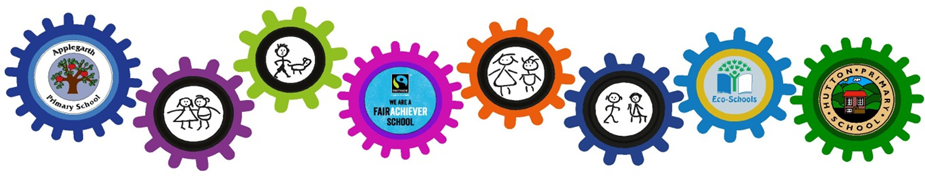 